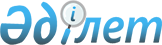 О внесении изменений в постановление акимата от 23 июня 2009 года № 233 "Об установлении водоохранных зон и полос реки Тобол, Амангельдинского водохранилища и реки Тогузак на участках под строительство объектов и режима их хозяйственного использования"
					
			Утративший силу
			
			
		
					Постановление акимата Костанайской области от 4 июля 2017 года № 332. Зарегистрировано Департаментом юстиции Костанайской области 26 июля 2017 года № 7139. Утратило силу постановлением акимата Костанайской области от 3 августа 2022 года № 344
      Сноска. Утратило силу постановлением акимата Костанайской области от 03.08.2022 № 344 (вводится в действие по истечении десяти календарных дней после дня его первого официального опубликования).
      В соответствии со статьей 39 Водного кодекса Республики Казахстан от 9 июля 2003 года, в целях приведения в соответствие с действующим законодательством акимат Костанайской области ПОСТАНОВЛЯЕТ:
      1. Внести в постановление акимата Костанайской области от 23 июня 2009 года № 233 "Об установлении водоохранных зон и полос реки Тобол, Амангельдинского водохранилища и реки Тогузак на участках под строительство объектов и режима их хозяйственного использования" (зарегистрировано в Реестре государственной регистрации нормативных правовых актов под № 3684, опубликовано 21 июля 2009 года в газете "Қостанай таңы") следующие изменения:
      заголовок изложить в следующей редакции:
      "Об установлении водоохранных зон и полос реки Тобол, Амангельдинского водохранилища и реки Тогузак на участках под строительство объектов, режима и особых условий их хозяйственного использования";
      преамбулу изложить в следующей редакции:
      "В соответствии со статьями 39, 116, 125 Водного кодекса Республики Казахстан от 9 июля 2003 года, статьей 27 Закона Республики Казахстан от 23 января 2001 года "О местном государственном управлении и самоуправлении в Республике Казахстан" акимат Костанайской области ПОСТАНОВЛЯЕТ:";
      в приложении 1 к указанному постановлению:
      строку, порядковый номер 3, изложить в следующей редакции:
      "
      ";
      строку, порядковый номер 11, изложить в следующей редакции:
      "
      ";
      строку, порядковый номер 14, изложить в следующей редакции:
      "
      ";
      строку, порядковый номер 15, изложить в следующей редакции:
      "
      ";
      строку, порядковый номер 16, изложить в следующей редакции:
      "
      ";
      пункт 2 изложить в следующей редакции:
      "2. Установить режим и особые условия хозяйственного использования водоохранных зон и полос реки Тобол, Амангельдинского водохранилища и реки Тогузак на участках под строительство объектов на территории города Костанай, Костанайского, Денисовского и Карабалыкского районов согласно приложению 2.";
      приложение 2 к указанному постановлению изложить в новой редакции согласно приложению к настоящему постановлению.
      2. Контроль за исполнением настоящего постановления возложить на курирующего заместителя акима Костанайской области.
      3. Настоящее постановление вводится в действие по истечении десяти календарных дней после дня его первого официального опубликования.
      СОГЛАСОВАНО
      Руководитель республиканского
      государственного учреждения
      "Тобол-Торгайская бассейновая
      инспекция по регулированию
      использования и охране водных
      ресурсов Комитета по водным
      ресурсам Министерства сельского
      хозяйства Республики Казахстан"
      ________________Г. Оспанбекова
      СОГЛАСОВАНО
      Руководитель республиканского
      государственного учреждения
      "Департамент охраны общественного
      здоровья Костанайской области
      Комитета охраны общественного
      здоровья Министерства здравоохранения
      Республики Казахстан"
      ____________________ О. Бекмагамбетов Режим и особые условия хозяйственного использования водоохранных зон и полос реки Тобол, Амангельдинского водохранилища и реки Тогузак на участках под строительство объектов на территории города Костанай, Костанайского, Денисовского и Карабалыкского районов
      1. В пределах водоохранных полос не допускается:
      1) хозяйственная и иная деятельность, ухудшающая качественное и гидрологическое состояние (загрязнение, засорение, истощение) водных объектов;
      2) строительство и эксплуатация зданий и сооружений, за исключением водохозяйственных и водозаборных сооружений и их коммуникаций, мостов, мостовых сооружений, причалов, портов, пирсов и иных объектов транспортной инфраструктуры, связанных с деятельностью водного транспорта, объектов по использованию возобновляемых источников энергии (гидродинамической энергии воды), а также рекреационных зон на водном объекте;
      3) предоставление земельных участков под садоводство и дачное строительство;
      4) эксплуатация существующих объектов, не обеспеченных сооружениями и устройствами, предотвращающими загрязнение водных объектов и их водоохранных зон и полос;
      5) проведение работ, нарушающих почвенный и травяной покров (в том числе распашка земель, выпас скота, добыча полезных ископаемых), за исключением обработки земель для залужения отдельных участков, посева и посадки леса;
      6) устройство палаточных городков, постоянных стоянок для транспортных средств, летних лагерей для скота;
      7) применение всех видов удобрений.
      2. В пределах водоохранных зон не допускается:
      1) ввод в эксплуатацию новых и реконструированных объектов, не обеспеченных сооружениями и устройствами, предотвращающими загрязнение и засорение водных объектов и их водоохранных зон и полос;
      2) проведение реконструкции зданий, сооружений, коммуникаций и других объектов, а также производство строительных, дноуглубительных и взрывных работ, добыча полезных ископаемых, прокладка кабелей, трубопроводов и других коммуникаций, буровых, земельных и иных работ без проектов, согласованных в установленном порядке с местными исполнительными органами, уполномоченным органом, уполномоченным государственным органом в области охраны окружающей среды, центральным уполномоченным органом по управлению земельными ресурсами, уполномоченными органами в области энергоснабжения и санитарно-эпидемиологического благополучия населения и другими заинтересованными органами;
      3) размещение и строительство складов для хранения удобрений, пестицидов, ядохимикатов и нефтепродуктов, пунктов технического обслуживания, мойки транспортных средств и сельскохозяйственной техники, механических мастерских, устройство свалок бытовых и промышленных отходов, площадок для заправки аппаратуры пестицидами и ядохимикатами, взлетно-посадочных полос для проведения авиационно-химических работ, а также размещение других объектов, отрицательно влияющих на качество воды;
      4) размещение животноводческих ферм и комплексов, накопителей сточных вод, полей орошения сточными водами, кладбищ, скотомогильников (биотермических ям), а также других объектов, обусловливающих опасность микробного загрязнения поверхностных и подземных вод;
      5) выпас скота с превышением нормы нагрузки, купание и санитарная обработка скота и другие виды хозяйственной деятельности, ухудшающие режим водоемов;
      6) применение способа авиаобработки ядохимикатами и авиаподкормки минеральными удобрениями сельскохозяйственных культур и лесонасаждений на расстоянии менее двух тысяч метров от уреза воды в водном источнике;
      7) применение пестицидов, на которые не установлены предельно допустимые концентрации, внесение удобрений по снежному покрову, а также использование в качестве удобрений необезвреженных навозосодержащих сточных вод и стойких хлорорганических ядохимикатов.
      При необходимости проведения вынужденной санитарной обработки в водоохранной зоне допускается применение мало- и среднетоксичных нестойких пестицидов.
					© 2012. РГП на ПХВ «Институт законодательства и правовой информации Республики Казахстан» Министерства юстиции Республики Казахстан
				
3
Река Тобол
Жилой дом, расположенный по адресу: город Костанай, жилой массив Амангельды, улица Энергетиков (Москвин М.М.)
40
1,12
250-310
11
Река Тобол
Два жилых дома, расположенные по адресу: город Костанай, жилой массив Амангельды, улица Энергетиков 6 и 7 (Мыткин И. Н., Сомусев Д. В.)
70,8
4,26
601,4
14
Амангельдинское водохранилище в пределах земельного участка, отведенного под реконструкцию производственных и административно-хозяйственных помещений, расположенного по адресу: город Костанай, жилой массив Амангельды, улица Рудненская (Умирбаев Т. Т.)
160
13,13
825-945
15
Амангельдинское водохранилище
Участок № 1, предназначенный под строительство индивидуального жилого дома, расположенный по адресу: город Костанай, жилой массив Амангельды, улица Мира (Соловьева А.Н.)
30
2,5
832
16
Река Тогузак
Разработка месторождения строительного камня, расположенного на территории села Надеждинка Карабалыкского района (товарищество с ограниченной ответственностью "Костанайщебень")
435
35,1
807,5
      АкимКостанайской области

А. Мухамбетов
Приложение
к постановлению акимата
от 4 июля 2017 года № 332Приложение 2
к постановлению акимата
от 23 июня 2009 года № 233